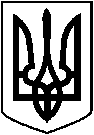  ЛЕТИЧІВСЬКА СЕЛИЩНА РАДА ХМЕЛЬНИЦЬКОЇ ОБЛАСТІВИКОНАВЧИЙ КОМІТЕТ   Р І Ш Е Н Н Я.07.2022 р.                            Летичів                                       №Про передачу майна комунальної власності з балансу Летичівської селищної ради на баланс Летичівського ліцею №1.З метою забезпечення потреб Летичівського НВК №1, на підставі статей 26, 60 Закону України «Про місцеве самоврядування в Україні», виконком селищної ради В И Р І Ш И В:Передати безоплатно на баланс Летичівського ліцею №1 майно комунальної власності, яке перебуває на балансі Летичівської селищної ради, згідно додатку 1.Затвердити акт приймання передачі майна комунальної власності (додаток 2).Відділу бухгалтерського обліку та фінансової звітності внести відповідні зміни до реєстру бухгалтерського обліку.Контроль за виконанням даного рішення покласти на заступників селищного голови згідно розподілу обов’язків.Селищний голова                                          Ігор ТИСЯЧНИЙДодаток 1 до рішення за № ___ від __ липня 2022 р.Перелік майна комунальної власностіДодаток 2 до рішення за № ___ від __ липня  2022 р.Акт приймання – передачі майнаМи , комісія призначена наказом по установі(організації) від «17» січня 2019 р. №13 , що нижче підписалися про те що, Летичівська селищна рада в складі :-Голови комісії: Пузарецького Володимира Івановича – заступника селищного голови.-Членів комісії:Кордиша Сергія Володимировича – начальника відділу капітального будівництва та архітектури ;Балич Олександри Іванівни – головного спеціаліста відділу житлово-комунального господарства, інфраструктури, охорони навколишнього господарства та комунального майна;Ніцевич Олени Вікторівни – головного спеціаліста відділу бухгалтерського обліку та фінансової звітності;Коберник Олени Володимирівни – начальника юридичного відділу;ПЕРЕДАЄ:а Летичівський ліцей №1 в складі комісії Складі комісії:-Голова комісії:  Шкляр В.М. – заступник директора з навчально-виховної роботи;-Члени комісії : Гуменний Д.Є. – заступник директора з господарської роботи; Кондратишина А.С. – головний бухгалтер;Беринда В.А. – бухгалтер;Синявський Б.В. – вчитель трудового навчання.   ПРИЙМАЄ:Усього за цим актом передано 183 предметів на загальну суму :П‘ять тисяч сімсот шістдесят шість гривень 96 копійок .Від Летичівської селищної ради, комісія:Від Летичівського ліцею № 1, комісія№ з/пНайменуванняодиниця вимірукількістьЦіна за одиницюСума1.Лопата совкова з держ.шт.594,286471,432.Вимикач 1 кл. зовнішнійШт.250,0100,03.Вимикач  2 кл. зовнішнійШт.135,0035,04.Герметик CS 28терм.Шт. 1185,0185,05.Дюбель 6х80Шт.1000,7575,06.Замок врізнийШт.1222,40222,407.Лампочка ек. 10 w.Шт.5039,56261978,138.Лампочка ек. 12 w.Шт. 2060,01200,09.Прожектор 75 WШт. 3500,01500,0Всього за актом5766,96№ з/пНайменуванняодиниця вимірукількістьЦіна за одиницюСума1.Лопата совкова з держ.шт.594,286471,432.Вимикач 1 кл. зовнішнійШт.250,0100,03.Вимикач  2 кл. зовнішнійШт.135,0035,04.Герметик CS 28терм.Шт. 1185,0185,05.Дюбель 6х80Шт.1000,7575,06.Замок врізнийШт.1222,40222,407.Лампочка ек. 10 w.Шт.5039,56261978,138.Лампочка ек. 12 w.Шт. 2060,01200,09.Прожектор 75 WШт. 3500,01500,0Всього за актом5766,96Голова комісії: _________________________ (підпис)Пузарецький В.І. (ПІБ)Член комісії_________________________ (підпис)Кордиш С.В. (ПІБ)Член комісії:_________________________ (підпис)Балич О.І. (ПІБ)Член комісії: _________________________ (підпис)Ніцевич О.В. (ПІБ)Член комісії: _________________________ (підпис)Коберник О.В. (ПІБ)Голова комісії:_________________________ (підпис)Шкляр В.М. (ПІБ)Член комісії_________________________ (підпис)Гуменний Д.Є.(ПІБ)Член комісії:_________________________                              (підпис)                                  Кондратишина А.С.Член комісії_________________________ (підпис) _________________________(підпис)Беринда В.А.(ПІБ)Синявський Б.В.(ПІБ)